 Roommate Agreement Form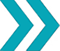 What is a roommate agreement?Living in residence leads to a lifetime of memories and friendships, but it is often the first time that people experience sharing a living space. Roommate agreements are created to ensure that roommates understand the expectations of living together. Developing a roommate agreement allows roommates to ask specific questions, set the tone for the term or year, and encourages honesty between roommates.  It also allows roommates to have a document, in writing, which they can refer to if an issue arises. It is recommended that you share your roommate contract with your Don so that they can help mediate any conversations between roommates in the future. Remember, there's a place for everybody in residence. By living in residence, you are helping to build a successful community. Success in residence means co-operation, consideration, compromise, and respect.
Roommate agreement terms Discuss the following topics with your roommates. Figure out what expectations you would like to set when it comes to the questions below. You can print this at the Front Desk of your residence building, or you can download and fill out a copy on your laptop. Every roommate should fill in their responses to the sections below. Try to stick to the following two guidelines: be honest and be respectful. sleeping hoursWhen do you typically go to bed and wake up? How about having a light on while the other roommate is asleep? When will be an appropriate time to always allow the other to sleep?Sharing foodMay roommates borrow food from one another? If so, how soon should it be replaced and how should it be paid for?SHARING ITEMSWhat about sharing and borrowing personal items such as clothes, bathroom supplies, or kitchen supplies? Are items such as stereos, TVs or clothes off limits or for mutual use? Is permission required for all items or just certain ones?NOISE LEVELSWhat's your definition of noise? What's loud and what isn't? What kind of music do you like to listen to? At what times should noise be minimized so others may study or sleep? Is absolute quiet needed in order to study? guestsHow often may guests come and how long may guests stay? How do you feel about an overnight guest? How shall we give notice before overnight guests? Where do guests sleep? Is there a difference between guests and significant others staying the night? How often may they stay? (Please recall that the Waterloo Residences guest policy indicates that guests can visit for a maximum of 48 hours.) SMOKING AND DRINKINGHow do you feel about your roommate returning home after smoking or drinking/partying?What are your boundaries with these substances? cleanliness What are your standards of cleanliness?How clean should shared space be kept? Will you establish a cleaning rotation? COMMUNICATIONWhat is the best way to approach you if an issue comes up?How will you react if I approach you with a concern or problem? OTHER TOPICS…What other areas do you want to discuss with your roommates? AGREEMENTI have read, discussed, and agreed to abide by the standards set here, and I will strive to practice respect for my roommate(s). SIGNED AND DATED: 
(All roommates write their names, sign their names, and date this form in the space below) Name				Signature				Date			Name				Signature				Date			Name				Signature				Date			Name				Signature				Date			Don Name			Signature				Date			